INDICAÇÃO Nº 3795/2017Sugere ao Poder Executivo Municipal operação “tapa-buraco” defronte ao nº 307 da Rua Tupiniquins, no bairro Santa Rita de Cássia, neste município.Excelentíssimo Senhor Prefeito Municipal, Nos termos do Art. 108 do Regimento Interno desta Casa de Leis, dirijo-me a Vossa Excelência para sugerir que, por intermédio do Setor competente, seja executada operação “tapa-buraco” defronte ao nº 307 da Rua Tupiniquins, no bairro Santa Rita de Cássia, neste município. Justificativa:Este vereador esteve no local a pedido dos moradores da referida rua e pôde constatar que na altura do nº 307 existem alguns buracos, sendo solicitada operação tapa buracos para solução dos problemas na malha asfáltica.Plenário “Dr. Tancredo Neves”, em 13 de abril de 2.017.JESUS VENDEDOR-Vereador / Vice Presidente-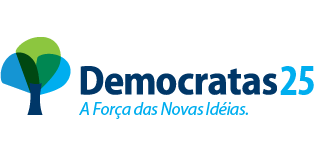 